НАРУЧИЛАЦКЛИНИЧКИ  ЦЕНТАР ВОЈВОДИНЕул. Хајдук Вељкова бр. 1, Нови Сад(www.kcv.rs)ОБАВЕШТЕЊЕ О ЗАКЉУЧЕНОМ УГОВОРУ У ПОСТУПКУ ЈАВНЕ НАБАВКЕ БРОЈ 168-18-O, партија 2Врста наручиоца: ЗДРАВСТВОВрста предмета: Опис предмета набавке, назив и ознака из општег речника набавке: atenuirani bacili Mycobacterium bovis, soj BCG33600000 – фармацеутски производиУговорена вредност: без ПДВ-а 6.585.600,00 динара, односно 7.244.160,00 динара са ПДВ-ом.Критеријум за доделу уговора: најнижа понуђена ценаБрој примљених понуда: 1Понуђена цена: Највиша:  6.585.600,00 динараНајнижа:  6.585.600,00 динараПонуђена цена код прихваљивих понуда:Највиша:  6.585.600,00 динараНајнижа:  6.585.600,00 динараДатум доношења одлуке о додели уговора: 15.08.2018. годинеДатум закључења уговора: 27.08.2018. годинеОсновни подаци о добављачу:„Ino-pharm“ д.о.о., ул. Браће Ковач бр. 2, БеоградПериод важења уговора: до дана у којем добављач у целости испоручи наручиоцу добра, односно најдуже годину.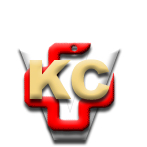 КЛИНИЧКИ ЦЕНТАР ВОЈВОДИНЕ21000 Нови Сад, Хајдук Вељка 1, Србија,телефон: + 381 21 487 22 05; 487 22 17; фаx : + 381 21 487 22 04; 487 22 16www.kcv.rs, e-mail: uprava@kcv.rs, ПИБ:101696893